ŽÁDOST O OBNOVENÉ UDĚLENÍ ZNAČKY „Českosaské Švýcarsko regionální produkt®“Zážitkyvčetně příloh A - C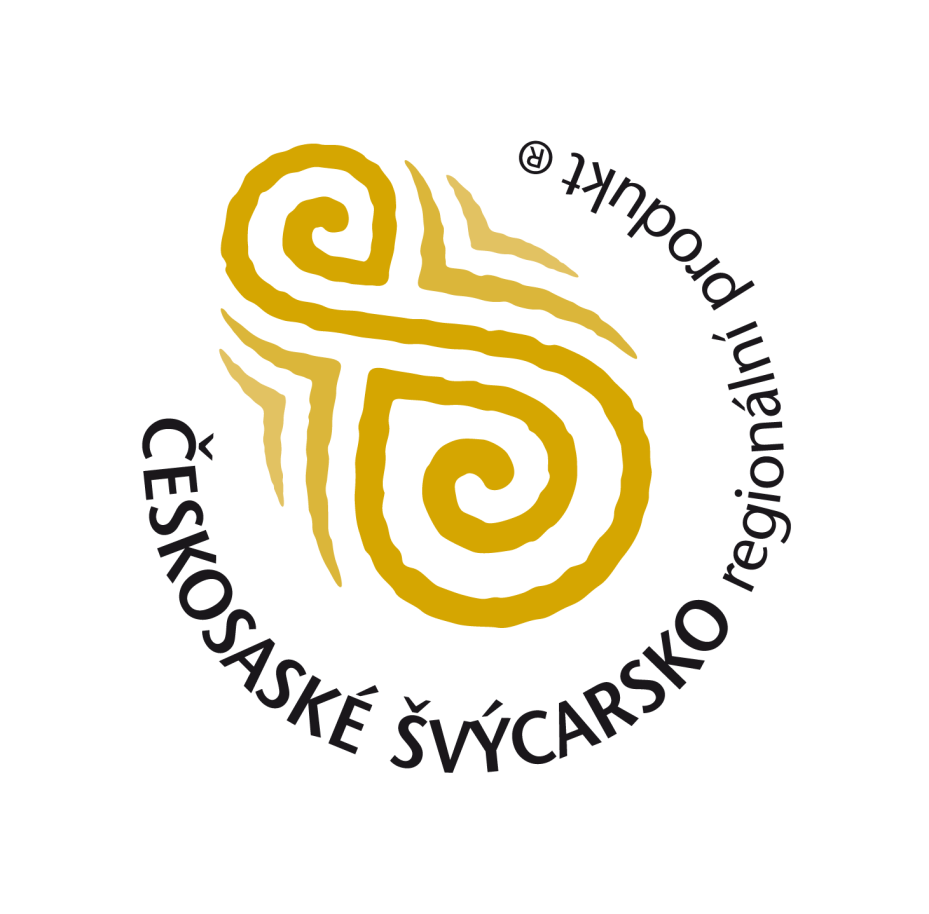 Žádost o obnovené udělení značky „Českosaské Švýcarsko regionální produkt®“ZážitkyČíslo drženého certifikátu: 			Název firmy nebo jméno žadatele: 								Jméno statutárního zástupce (u právnických osob): 						Sídlo:							PSČ: 			IČ: 			DIČ: 				Kontaktní osoba.: 						Tel: 		e-mail: 								  web: 					Žádám o obnovené udělení značky „Českosaské Švýcarsko regionální produkt®“ pro zážitky:Adresa zařízení: 								 PSČ: 			Webová adresa zážitků: 										 Název zážitku:Podrobný popis zážitku (předmět, místo konání, kapacita, období provozu během roku, atd.): Popis zážitku s důrazem na změny od poslední certifikace (aktivity, kapacita, období provozu během roku, doplňkové služby, atd.): Popište prosím, jakým způsobem byla prezentována skutečnost, že zážitek získal značku Českosaské Švýcarsko regionální produkt®:Popište, jakým způsobem zjišťujete spokojenost zákazníků / návštěvníků certifikovaného zážitku a s jakými výsledky:Prohlašuji, že jsem seznámen/a se Zásadami pro udělování a užívání značky „Českosaské Švýcarsko regionální produkt®“ a budu se jimi řídit a respektovat je.Prohlašuji tímto, že údaje obsažené v této žádosti (včetně příloh) jsou úplné, pravdivé a nezkreslené.V 			, dne															Podpis (a razítko): 				Příloha A: Čestné prohlášení Prohlašuji tímto, jménem- svým jako podnikající fyzické osoby,- právnické osoby, kterou zastupuji, že: jsem v období posledních 3 let nebyl a ani nyní nejsem v úpadku či předlužen, nebyl a není na můj majetek prohlášen konkurs, ani nebyl zamítnut soudem návrh na prohlášení konkurzu na můj majetek pro nedostatek majetku, není proti mně pravomocně nařízena exekuce a můj majetek není spravován soudem či dle zákona, soudního nebo správního rozhodnutí k tomu určenou osobou,nemám daňové nedoplatky,nemám nedoplatky na platbách pojistného na sociální zabezpečení, příspěvku na státní politiku zaměstnanosti a na pojistném na platbách na všeobecné zdravotní pojištění či obdobných platbách a nemám nevypořádané závazky vůči státnímu rozpočtu ČR,nemám nedoplatky na rekreačních poplatcích a poplatcích z ubytovací kapacity vůči příslušnému obecnímu úřadu,není proti mně vedeno řízení ze strany České inspekce životního prostředí ani České obchodní inspekce,při provozování své podnikatelské činnosti plním všechny platné normy pro daný provoz, kvalitativní, zákonné a technické předpisy, které se na tuto činnost vztahují (hygienické a technické normy, bezpečnost práce atd.),v souvislosti se svou podnikatelskou činností nepoškozuji životní prostředí nebo jeho složky nad míru stanovenou platnými právními předpisy, mám proškolený personál, tam, kde to vyžadují platné předpisy, používám certifikovaný materiál, a zajišťuji bezpečnost účastníků a obsluhy certifikovaného zážitku.Jméno: 						Funkce: 						Název firmy: 						V 			,  dne 							 .Podpis 					Příloha B: Čestné prohlášení o plnění podmínky šetrnosti k životnímu prostředí      a jedinečnosti zážitkuProhlašuji tímto, jménem- svým jako podnikající fyzické osoby,- právnické osoby, kterou zastupuji, že zařízení, které je předmětem této žádosti, plní podmínku šetrnosti k životnímu prostředí ve smyslu Certifikačních kritérií pro značku „Českosaské Švýcarsko regionální produkt®“ Zážitek nesmí v přípravné ani realizační fázi negativně ovlivňovat životní prostředí, zejména:1) Pro návštěvníky je vytvořeno takové prostředí, aby svou účastí na zážitku nezatěžovali nadměrně životní prostředí (tj. odpadkové nádoby, toalety, parkovací místa, atp.)2) Je-li součástí zážitku pohyb návštěvníků ve volné přírodě, je žadatel povinen návštěvníky vhodným způsobem informovat o zásadách chování, které minimalizuje negativní dopady.Poskytovaná služba musí být jedinečná ve svém vztahu k Českosaskému Švýcarsko a v péči věnované vytváření prostředí pro návštěvníky.Podle konkrétního typu zážitku je nutno naplnit alespoň jedno z následujících kritérií:1) Návštěvník získává zážitky aktivním zapojením do různých činností (možnost něco na vlastní kůži vyrobit, zkusit, omakat, prožít). 2) Zážitek má formu nové zkušenosti (např. překonání osobní výkonnostní hranice nebo psychologické bariéry) s potenciálem přenosu do jiných životních situací.3) Zážitek podporuje rozvoj kreativity, týmové spolupráce, komunikativních dovedností, sociálního cítění a dalších vlastností potřebných v každodenním životě. 4) Tam, kde je to relevantní, je součástí zážitku závěrečná komunikace s návštěvníkem, optimálně formou osobního rozhovoru, popř. písemnou formou, během níž má návštěvník možnost si uvědomit a vyjádřit, co prožil a čím jej konkrétní zážitek obohatil. Poskytování informací o regionu a značce „Českosaské Švýcarsko regionální produkt®“Návštěvníkovi jsou vhodným způsobem zprostředkovány informace (např. zapůjčením složky s  aktuálními informacemi v tištěné podobě): 1) o značce „Českosaské Švýcarsko regionální produkt®“ a o projektu regionálního značení2) o okolních turistických atraktivitách (místní kulturní, přírodní a technické památky či zajímavosti,…)3) o možnostech trávení volného času (například o půjčovnách kol v okolí a turistických, cyklistických a lyžařských trasách) (K ŽÁDOSTI PŘILOŽTE: Krátký popis, jakým způsobem jsou hosté informováni, případně i kopii nebo fotografii instrukcí pro návštěvníky.)Jméno: 					Funkce: 					Název firmy: 						V 				,  dne 					Podpis 					Příloha C: Seznam požadovaných dokumentůVyplněná žádost o udělení značky „Českosaské Švýcarsko regionální produkt®“, včetně příloh A-C (není nutné číslovat)Dokumenty dokládající případné změny oproti stavu při předchozím udělení certifikátu – rozšíření nebo změna provozovaného zážitku.Dokumenty dokládající zpětnou vazbu od zákazníků / návštěvníků zážitku.Dokumenty dokládající informování o udělení certifikátu značky „Českosaské Švýcarsko regionální produkt®“ a dále o této značce a regionu Českosaské Švýcarsko.Vyplněnou žádost zašlete nebo odevzdejte koordinátorce značky: MAS Český Sever, z.s.Mgr. Dana ŠtefáčkováE-mail: stefackova@masceskysever.czTel.: +420 702 117 891Národní 486, 407 47 Varnsdorfwww.masceskysever.cz